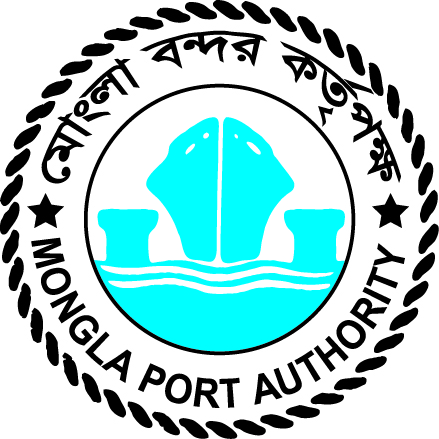 ‡gvsjv  e›`i KZ©„cÿ‡gvsjv , ev‡MinvU|Ò‡cÖm wiwjRÓ‡gvsjv e›`‡i me©vwaK we‡`kx RvnvR AvMg‡bi †iKW©2017 mv‡j b‡f¤^i gv‡m †gvsjv e›`‡i 80 wU Rvnv‡Ri AvMgb Ges wW‡m¤^i 2017 G gv‡m e›`‡i 87 wU Rvnv‡Ri AvMgb †gvsjv e›`i m„wói BwZnv‡m 1 gv‡m me‡P‡q  ‡ekx RvnvR AvMg‡bi †iKW©| eZ©gv‡b e›`i †RwU, wewfbœ eqv, ‡emwµK, my›`ix‡KvUv I nvievwiqv c‡q‡›U 34 wU RvnvR †bv½i K‡i Av‡Q| AvšÍR©vwZK evwYR¨ m¤úmviY I A_©‰bwZK Dbœq‡b mgy`ª e›`‡ii ¸iæZ¡c~Y© f~wgKv i‡q‡Q| A‡bK PovB DËivB †cwi‡q Avmv †gvsjv e›`i eZ©gv‡b ‡`‡ki Ab¨Zg AvKl©Y Ges evsjv‡`‡ki wØZxq mgy`ª e›`i| †`‡ki `wÿY I `wÿY-cwðgvÂ‡ji Z_v evsjv‡`‡ki mvgwMÖK A_©‰bwZK Dbœq‡b G e›`i e¨vcK f~wgKv †i‡L P‡j‡Q| 2001 n‡Z 2008 A_© eQi ch©šÍ G e›`i bvbvgyLx cÖwZKzjZvi Kvi‡Y G e›`i ‡jvKmvbx  cÖwZôv‡b cwiYZ n‡qwQj| 2007-2008 A_© eQ‡i G e›`‡i gvÎ 95wU RvnvR AvMgb K‡i Ges 2004-2005 A_© eQ‡i †gvsjv e›`i †jvKmvbx cÖwZôv‡b cwibZ n‡qwQj| 2009 mv‡j eZ©gvb miKvi ivóª cwiPvjbvi ØvwqZ¡ MÖnY Kivi ci †_‡K †gvsjv e›`‡ii cÖwZ we‡kl ¸iæZ¡ cÖ`vb K‡i Ges e›`‡ii Dbœq‡b I  AvaywbKvq‡b KvR ïiæ K‡i| G‡Z µgvš^‡q ‡gvsjv e›`‡ii MwZkxjZv I Kvh©µg A‡bK e„w× ‡c‡q‡Q Ges m‡ev©”P  we‡`kx RvnvR AvMg‡bi †iKW© m„wó n‡q‡Q|  e›`i †Pqvig¨vb Kg‡Wvi G †K Gg dviæK nvmvb e‡jb-  Ò‡gvsjv e›`i GwM‡q hv‡”Q, e›`‡ii G mvdj¨ AR©b Kiv m¤¢e n‡q‡Q ïaygvÎ eZ©gvb miKv‡ii my`yi cÖmvix Dbœqb cwiKíbv, †bŠcwienY gš¿Yvj‡qi mwVK w`K-wb‡`©kbv, `ÿ e›`i e¨e¯’vcbvq, Kg©KZ©v-Kg©Pvix‡`i AvšÍwiK ‡Póv I e›`i e¨enviKixmn e›`i mswkøó mK‡ji cÖ‡Póvi d‡jÓ|(‡gvt gvKiæ¾vgb) Rbms‡hvM Kg©KZ©v ‡gvsjv e›`i KZ…©cÿ